Participant Name:Provider Name: Association for Learning Environments	Conference Number:   2019 North Carolina Chapter ConferenceProvider Number: F118   Program Dates: March 31-April 02, 2019     Program Location: Winston-Salem, NCI hereby certify that the above information is true and accurate to the best of my knowledge and that I have complied with the AIA Continuing Education Guidelines for the reported activities. ATTENDEE SIGNATURE (Credit will not be awarded without signature.)		DATEParticipants: Complete and return this form to:    The registration desk, or send to:Attn.: Edi Francesconi – A4LE – 11445 E Via Linda, Suite 2-440 – Scottsdale, AZ 85259 – Tel. (480) 391-0840 – E-mail: edi@a4le.org2019 AIA/CES Conference Session Participation Form (C-1)Sessions listed on this form have been registered with the AIA/CES Records. Attendance will be recorded on your behalf by the CES Registered Provider. You may request a copy of this form for your files.You must include your AIA membership number to get credit.  Check Yes for those activities you have completed. Member numbers that are missing or not legible will not be awarded credit.Partial credit/concurrent sessions marked “attended” are not awarded. Attendance is subject to verification.DO NOT SEND THIS FORM DIRECTLY TO CES RECORDS — RETURN TO CONFERENCE STAFF!Conference Provider will verify your attendance before forwarding this form to CES Records to record credit.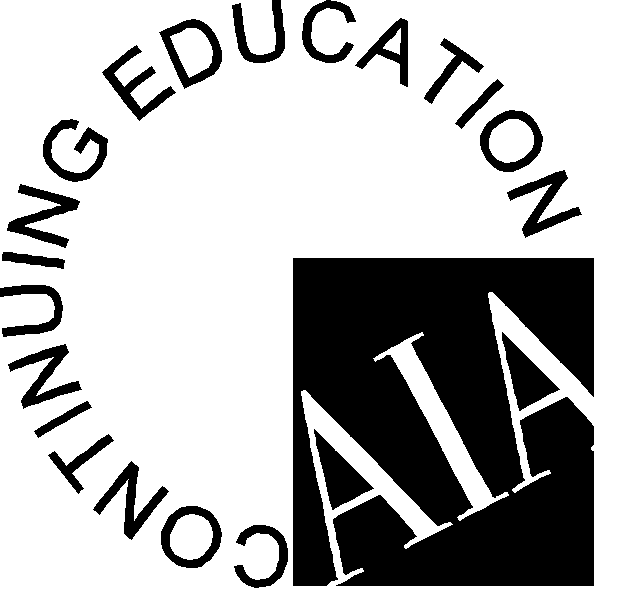 AttendedSession #Program TitleCreditsLULU/HSWApril 1, 2019 – Sessions 1 – 10:45 AM – 11:45 AM – Choose 1April 1, 2019 – Sessions 1 – 10:45 AM – 11:45 AM – Choose 1April 1, 2019 – Sessions 1 – 10:45 AM – 11:45 AM – Choose 1April 1, 2019 – Sessions 1 – 10:45 AM – 11:45 AM – Choose 1April 1, 2019 – Sessions 1 – 10:45 AM – 11:45 AM – Choose 1April 1, 2019 – Sessions 1 – 10:45 AM – 11:45 AM – Choose 1Yes  No NC19-01Think Better: Attention in Education – How Can Neuroscience Research Help Us optimize Student Success?1Yes Yes  No NC19-02Best Design Practices for School Security1Yes April 1, 2019 – SchoolsNEXT– 1:00 PM – 2:00 PM April 1, 2019 – SchoolsNEXT– 1:00 PM – 2:00 PM April 1, 2019 – SchoolsNEXT– 1:00 PM – 2:00 PM April 1, 2019 – SchoolsNEXT– 1:00 PM – 2:00 PM April 1, 2019 – SchoolsNEXT– 1:00 PM – 2:00 PM April 1, 2019 – SchoolsNEXT– 1:00 PM – 2:00 PM Yes  No NC19-03NC SchoolsNEXT Presentation1Yes April 1, 2019 – Sessions 2 – 2:15 PM – 3:15 PM – Choose 1April 1, 2019 – Sessions 2 – 2:15 PM – 3:15 PM – Choose 1April 1, 2019 – Sessions 2 – 2:15 PM – 3:15 PM – Choose 1April 1, 2019 – Sessions 2 – 2:15 PM – 3:15 PM – Choose 1April 1, 2019 – Sessions 2 – 2:15 PM – 3:15 PM – Choose 1April 1, 2019 – Sessions 2 – 2:15 PM – 3:15 PM – Choose 1Yes  No NC19-04Yes, You Can Have it Too! Case Studies for STEM Upgrades in Existing Schools1Yes Yes  No NC19-0521st Century School Site Planning1Yes April 1, 2019 – Sessions 3 – 3:30 PM – 4:30 PM – Choose 1April 1, 2019 – Sessions 3 – 3:30 PM – 4:30 PM – Choose 1April 1, 2019 – Sessions 3 – 3:30 PM – 4:30 PM – Choose 1April 1, 2019 – Sessions 3 – 3:30 PM – 4:30 PM – Choose 1April 1, 2019 – Sessions 3 – 3:30 PM – 4:30 PM – Choose 1April 1, 2019 – Sessions 3 – 3:30 PM – 4:30 PM – Choose 1Yes  No NC19-07Optimizing Daylighting: Balancing Approach for Today’s Learning Environments1Yes Yes  No NC19-10When Is Zero Energy the Right Choice?1Yes April 2, 2019 – School Safety Panel – 09:00 AM – 10:30 AM April 2, 2019 – School Safety Panel – 09:00 AM – 10:30 AM April 2, 2019 – School Safety Panel – 09:00 AM – 10:30 AM April 2, 2019 – School Safety Panel – 09:00 AM – 10:30 AM April 2, 2019 – School Safety Panel – 09:00 AM – 10:30 AM April 2, 2019 – School Safety Panel – 09:00 AM – 10:30 AM Yes  No NC19-08Panel Discussion on School Safety1.5Yes April 2, 2019 – School Tour – 11:00 AM – 1:00 PMApril 2, 2019 – School Tour – 11:00 AM – 1:00 PMApril 2, 2019 – School Tour – 11:00 AM – 1:00 PMApril 2, 2019 – School Tour – 11:00 AM – 1:00 PMApril 2, 2019 – School Tour – 11:00 AM – 1:00 PMApril 2, 2019 – School Tour – 11:00 AM – 1:00 PMYes  No NC19-09Tour of the Downtown School2Yes Total Hours Attended: